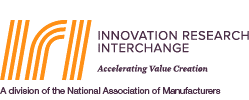 2023 IRI Annual Conference | May 22-25 | PhiladelphiaPresentation Submission Form
All fields must be complete for consideration; incomplete forms will not be reviewed by the selection committee.Type of Proposal      	(select one)    Express Learning    Interactive Roundtable              Breakout Session          Panel	    PresentationProposal Title:  Learning Objectives of Session Proposal (required): Learning Objectives should include what the audience will learn, how the audience will learn, and what skill or knowledge they will gain.Short Abstract (50 words)Full Proposal Description (maximum of 400 words)Presenter (Organizer) Name and Job Title: Presenter Email: Presenter Phone:  Company/Institution Name:    Mailing Address:  REQUIRED - Please include a biography and high-resolution headshot for each speaker (.jpeg or .png)Please attach example of presenter’s previous speaking engagement, either presentation slide deck (ppt or pdf), video (preferred) and/or audio recording.
Supporting Documents / Information – if multiple speakers/panelists, please include an attachment with the name, company, job title, email address, phone number, and mailing address for each person. Submission DeadlineAll proposals must be submitted by email to msmith@nam.org by 11:59pm ET Wednesday, November 9, 2022. If you have questions regarding these policies and procedures or the submission process, please contact Mallory Smith (msmith@nam.org) or Sabrina Zarifi (szarifi@nam.org)